Ո Ր Ո Շ ՈՒ Մ«12»   սեպտեմբերի   2023 թվականի N 192-ԱՀԱՅԱՍՏԱՆԻ  ՀԱՆՐԱՊԵՏՈՒԹՅԱՆ  ՇԻՐԱԿԻ  ՄԱՐԶԻ  ԳՅՈՒՄՐԻ  ՀԱՄԱՅՆՔԻ                     ՍԵՓԱԿԱՆՈՒԹՅՈՒՆ  ՀԱՆԴԻՍԱՑՈՂ   ՄՈՎՍԵՍ   ԽՈՐԵՆԱՑԻ   ՓՈՂՈՑ  ԹԻՎ  46/1  ՀԱՍՑԵՈՒՄ  ԳՏՆՎՈՂ   ԲԱԶՄԱԲՆԱԿԱՐԱՆ  ԲՆԱԿԵԼԻ  ՇԵՆՔԻՑ  ԹՎՈՎ  1 (ՄԵԿ)  ՍՈՑԻԱԼԱԿԱՆ  ԲՆԱԿԱՐԱՆԸ   ՔԱՂԱՔԱՑԻՆԵՐ  ԷՄՄԱ  ԺԻՐԱՅՐԻ  ԱԲՈՎՅԱՆԻՆ  ԵՎ  ԱՆԳԵԼԻՆԱ  ԱՐՄԱՆ  ՄԽԻԹԱՐՅԱՆԻՆ    ԱՆԺԱՄԿԵՏ,  ԱՆՀԱՏՈՒՅՑ   ՕԳՏԱԳՈՐԾՄԱՆ   ԻՐԱՎՈՒՆՔՈՎ   ՏՐԱՄԱԴՐԵԼՈՒ   ՄԱՍԻՆ       Ղեկավարվելով  քաղաքացիական  օրենսգրքի   685-րդ   հոդվածի 1-ին մասի, «Տեղական  ինքնակառավարման  մասին»  օրենքի   18-րդ  հոդվածի  1-ին մասի   21-րդ  կետի դրույթներով և   հաշվի  առնելով  քաղաքացի  Էմմա  Ժիրայրի  Աբովյանի  Գյումրի՝  համայնքի  ղեկավարին հասցեագրված   2023 թվականի  հուլիսի  24-ի  թիվ  15509  թվագրմամբ  դիմումը՝  Հայաստանի Հանրապետության Շիրակի մարզի Գյումրի համայնքի ավագանին որոշում  է.Հայաստանի Հանրապետության Շիրակի մարզի Գյումրի  համայնքի սեփականությունը  հանդիսացող  Մովսես  Խորենացի փողոց  թիվ  46/1 հասցեի բազմաբնակարան  բնակելի  շենքից թվով 1 (մեկ) 45,39 (քառասունհինգ ամբողջ երեսունինը հարյուրերորդական) քառակուսի մետր մակերեսով սոցիալական բնակարանն անժամկետ, անհատույց  օգտագործման իրավունքով տրամադրել քաղաքացներ Էմմա  Ժիրայրի  Աբովյանին  և  Անգելինա  Արման  Մխիթարյանին:Սույն որոշումն ուժի մեջ է մտնում քաղաքացիներ Էմմա  Ժիրայրի  Աբովյանին  պատշաճ իրազեկելու օրվան հաջորդող օրվանից:Հայաստանի Հանրապետության Շիրակի մարզի Գյումրի համայնքի ավագանիԿողմ (24)                                   Դեմ (0)                           Ձեռնպահ (0)ՀԱՅԱՍՏԱՆԻ ՀԱՆՐԱՊԵՏՈՒԹՅԱՆՇԻՐԱԿԻՄԱՐԶԻ ԳՅՈՒՄՐԻ ՀԱՄԱՅՆՔԻ ՂԵԿԱՎԱՐ		                     ՎԱՐԴԳԵՍ  ՍԱՄՍՈՆՅԱՆԻՍԿԱԿԱՆԻՀԵՏ ՃԻՇՏ է՝  ԱՇԽԱՏԱԿԱԶՄԻ ՔԱՐՏՈՒՂԱՐ                                                                        ԿԱՐԵՆ ԲԱԴԱԼՅԱՆք.Գյումրի«12» սեպտեմբերի 2023 թվական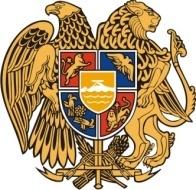 Հ Ա Յ Ա Ս Տ Ա Ն ԻՀ Ա Ն Ր Ա Պ Ե Տ Ո Ւ Թ Յ ՈՒ ՆՇ Ի Ր Ա Կ Ի   Մ Ա Ր Զ Գ Յ ՈՒ Մ Ր Ի   Հ Ա Մ Ա Յ Ն Ք Ի   Ա Վ Ա Գ Ա Ն Ի3104 , Գյումրի, Վարդանանց հրապարակ 1Հեռ. (+374  312)  2-22-00; Ֆաքս (+374  312)  3-26-06Էլ. փոստ gyumri@gyumri.amՎ.ՍամսոնյանԳ.ՄելիքյանԼ.ՍանոյանՄ.ՍահակյանՏ.Հովհաննիսյան Ն.ՊողոսյանԳ.ՊասկևիչյանՍ.ՀովհաննիսյանՀ.Ասատրյան Ս.ԽուբեսարյանՔ.ՀարությունյանՀ.ՆիկողոսյանՆ.ՂազարյանՇ.ԱրամյանԶ.Միքայելյան Լ.ՄուրադյանՀ.ՍտեփանյանՎ.Հակոբյան Ս.ԱդամյանԳ.ՄանուկյանԿ.ՄալխասյանԿ.Ասատրյան    Ն.ՄիրզոյանՀ.Մարգարյան 